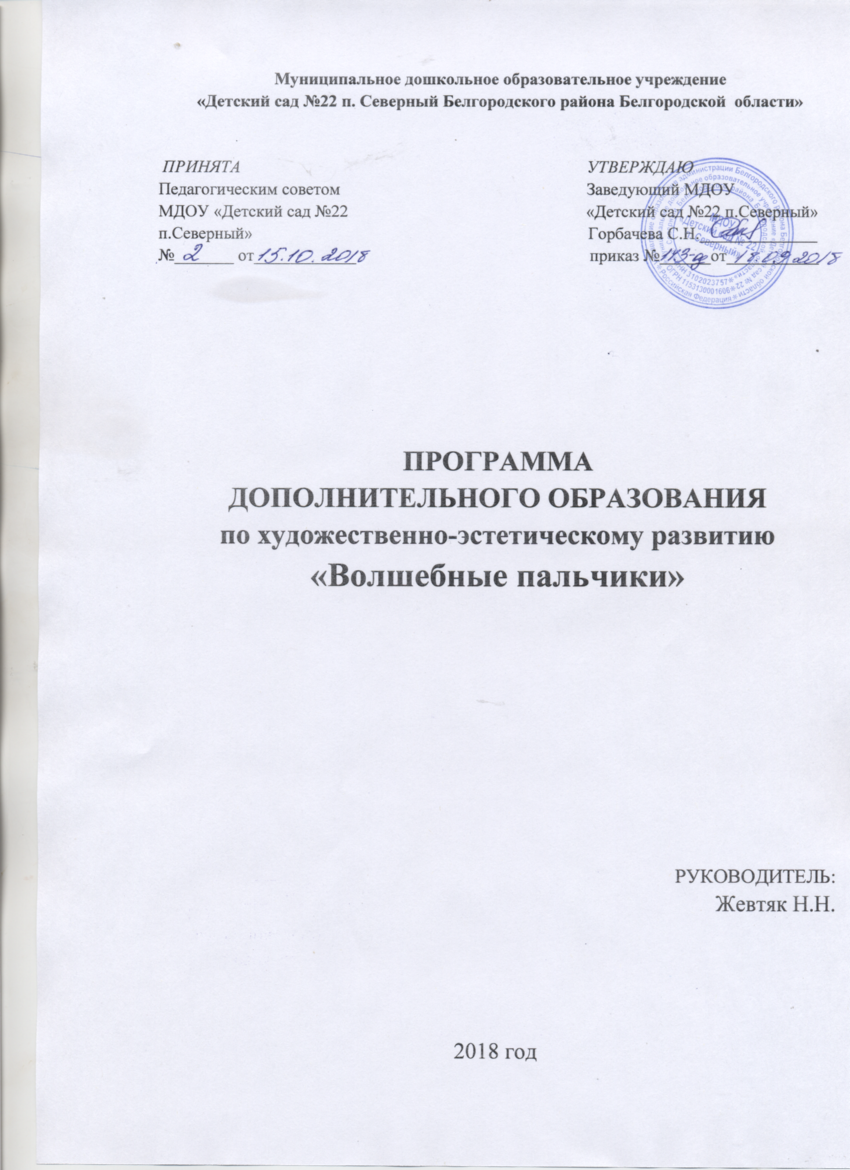 Художественная деятельность является неотъемлемой частью эстетического воспитания дошкольников. Совершенствование личности ребенка предполагает развитие у него разнообразных способностей, умений, навыков, которые развиваются в продуктивной деятельности. Рисование является одним из важнейших средств познания мира и развития знаний эстетического воспитания. Изобразительное творчество является одним из древнейших направлений искусства. Каждый ребенок рождается художником. Нужно только помочь ему разбудить в себе творческие способности, помочь осознать свое место и назначение в этом прекрасном мире.Основной целью современной системы дополнительного образования является воспитание и развитие личности ребенка. Достижение этой цели невозможно без реализации задач, стоящих перед образовательной областью «Художественное творчество», составляющая часть которого - изобразительное искусство. Изобразительное искусство располагает многообразием материалов и техник. Зачастую ребенку недостаточно привычных, традиционных способов и средств, чтобы выразить свои фантазии. Нетрадиционные техники рисования демонстрируют необычные сочетания материалов и инструментов. Становление художественного образа у дошкольников происходит на основе практического интереса в развивающей деятельности. Занятия по программе «Радуга красок» направлены  на реализацию базисных задач художественно-творческого развития детей. Рисование необычными материалами, оригинальными техниками позволяет детям ощутить незабываемые положительные эмоции. Нетрадиционное рисование доставляет детям множество положительных эмоций, раскрывает новые возможности использования хорошо знакомых им предметов в качестве художественных материалов, удивляет своей непредсказуемостью. Оригинальное рисование без кисточки и карандаша расковывает ребенка, позволяет почувствовать краски, их характер, настроение. Незаметно для себя дети учатся наблюдать, думать, фантазировать.Педагог должен пробудить в каждом ребенке веру в его творческие способности, индивидуальность, неповторимость, веру в то, что он пришел в этот мир творить добро и красоту, приносить людям радость.Актуальность:  В настоящее время возникает необходимость в новых подходах к преподаванию эстетических искусств, способных решать современные задачи творческого восприятия и развития личности в целом. Умение видеть и понимать красоту окружающего мира, способствует воспитанию культуры чувств, развитию художественно-эстетического вкуса, трудовой и творческой активности, воспитывает целеустремленность, усидчивость, чувство взаимопомощи, дает возможность творческой самореализации личности. Программа  направлена  на то, чтобы через искусство приобщить детей к творчеству. Дети знакомятся с разнообразием нетрадиционных способов рисования, их особенностями, многообразием материалов, используемых в рисовании, учатся на основе полученных знаний создавать свои рисунки. Возникают новые идеи, связанные с комбинациями разных материалов, ребенок начинает экспериментировать, творить. 
Рисование нетрадиционными способами, увлекательная, завораживающая  деятельность. Это огромная возможность для детей думать, пробовать, искать, экспериментировать, а самое главное, самовыражаться.Таким образом, развивается творческая личность, способная применять свои знания и умения в различных ситуациях.Цель:Развивать  у детей творческие способности, средствами нетрадиционного рисования.Задачи:Познакомить с различными способами и приемами нетрадиционных техник рисования с использованием различных изобразительных материалов, разные способы создания изображения, соединяя в одном рисунке разные материалы с целью получения выразительного образа.Развивать эстетические чувства формы, цвет, ритм, композицию, творческую активность, желание рисовать.Прививать интерес и любовь к изобразительному искусству посредством нетрадиционной формы, как средству выражения чувств, отношений, приобщения к миру прекрасного. Отслеживать динамику развития творческих способностей и развитие изобразительных навыков ребенка.Формировать у детей творческие способности посредством использования нетрадиционных техник рисования.Воспитывать умение доводить начатое дело до конца, работать в коллективе,  индивидуально.Материал для работы:акварельные краски, гуашь;восковые и масляные мелки, свеча;ватные палочки;поролоновые печатки;коктельные трубочки;палочки или старые стержни для процарапывания;матерчатые салфетки, бумажные;стаканы для воды;подставки под кисти;кисти;цветная бумага, ножницы;вата;крупа;нитки.Виды и техники нетрадиционного рисования.Учитывая возрастные особенности дошкольников, овладение разными умениями на разных возрастных этапах, для нетрадиционного рисования рекомендуется использовать особенные техники и приемы.Младший дошкольный возраст: использовать технику «рисование руками» (ладонью, ребром ладони, кулаком, пальцами), оттиск печатями из картофеля, тычок жесткой полусухой кистью.Средний дошкольный возраст: тычок жесткой полусухой кистью, печать поролоном; печать пробками; восковые мелки + акварель; свеча + акварель; отпечатки листьев; рисунки из ладошки; рисование ватными палочками; волшебные веревочки (ниткография).Старший дошкольный возраст:  более трудные методы и техники:Рисование солью, крупой;рисование мыльными пузырями;рисование мятой бумагой;кляксография с трубочкой;печать по трафарету;монотипия предметная;кляксография обычная;ниткографияпо – сырому;набрызг;тычок жесткой кистью;по – оттиску;ладошками;зубной щеткой, ватными палочками.Методы проведения занятия:- словесные (беседа, художественное слово, загадки, напоминание о последовательности работы, совет);- наглядные-практические-игровыеИспользуемые методыдают возможность почувствовать многоцветное изображение предметов, что влияет на полноту восприятия окружающего мира;формируют эмоционально – положительное отношение к самому процессу рисования;способствуют более эффективному развитию воображения, восприятия и, как следствие, познавательных способностей.Методические рекомендацииОрганизуя занятия по нетрадиционному рисованию, важно помнить, что для успешного овладения детьми умениями и навыками необходимо учитывать возрастные и индивидуальные особенности детей, их желания и интересы. С возрастом ребёнка расширяется содержание, усложняются элементы, форма бумаги, выделяются новые средства выразительности.Принципы:От простого к сложному, где предусмотрен переход от простых занятий к сложным.Принцип развивающего обучения заключается в правильном определении ведущих целей обучения: познавательной, развивающей, воспитательной. Этот принцип предполагает разработку творческих заданий, не имеющих однозначного решения.Принцип наглядности выражается в том, что у детей более развита наглядно-образная память, чем словесно-логическая, поэтому мышление опирается на восприятие или представление.Принцип индивидуализации обеспечивает вовлечение каждого ребенка в воспитательный процесс.Изображение должно опираться на впечатление, полученное ребенком от окружающей действительности.Принцип доступности материала.Программа рассчитана на кружковую работу:Средняя группа - количество  занятий в неделю 2, в месяц 8 занятия. В год проводится 70 занятий. Длительность занятия в средней группе  - 25 мин Старшая, подготовительная  группа - количество  занятий в неделю 2, в месяц 8 занятия. В год проводится 70занятий. Длительность занятия в старшей  группе  30  мин.Форма занятий - тематическая деятельность и в форме кружковой работы   Формы подведения итогов в конце года  реализации дополнительной образовательной программы:- Проведение выставок детских работ. Участие в городских и областных выставках и конкурсах в течение года.- Проведение мастер-класса среди педагоговОжидаемый результатПосредством данной программы педагог получит возможность более эффективно решать задачи воспитания и обучения  детей дошкольного возраста. Так  как представленный материал способствует:- развитию мелкой моторики рук;- обострению тактильного восприятия;- улучшению  цветовосприятия;- концентрации внимания;- повышению уровня воображения и самооценки.- расширение и обогащение художественного опыта.- активность и самостоятельность детей в изодеятельности;- умение передавать в работах свои чувства с помощью различных средств выразительности.Реализация программы  поможет детям дошкольного возраста  творчески подходить к видению мира, который изображают, и использовать для самовыражения   любые доступные средства.Мониторинг эффективности реализации программ.В конце учебного года, проводится мониторинг, чтобы увидеть динамику проделанной работы. Детям предлагается ответить на вопросы, отражающих технику нетрадиционного рисования, работу с глиной. Результаты опроса фиксируются в таблице.  Мониторинг освоения детьми программного материалаКаждый показатель оценивается исходя из 3-х степеней оценки:Высокий уровень – ребенок самостоятельно выбирает технику рисования, создает изображения предметов (с натуры, по представлению), использует различные цвета и оттенки.Средний уровень - создает изображения предметов (с натуры, по представлению), использует различные цвета и оттенки, затрудняется в выборе техники рисования.Низкий уровень – схематичное изображение, однотипная техника рисования (только карандаши или краски).Данный вид диагностики не предполагает специальных форм и видов организации детей осуществляющих в рамках индивидуальных занятий. Диагностика проводится с целью эффективного построения занятия – кружка.Список литературы:Аверьянова А.П. Изобразительная деятельность в детском саду. – М.: Москва-Синтез; М.: ТЦ Сфера, 2003. – 96с.; илл. Воспитатель Дошкольного Образовательного Учреждения №3/2008; №5,7/2009  Давыдова Г.Н. Нетрадиционные техники рисования в детском саду. Часть 1 и 2. – М.: «Издательство Скрипторий 2003», 2008.  Комарова Т.С. Изобразительная деятельность в детском саду. – М.: Мозаика-Синтез, 2008.- 192с.: цв.вкл.  Лыкова И.А. Изобразительная деятельность в детском саду: планирование, конспекты занятий, методические рекомендации. Средняя группа. – М.: «КАРАПУЗ-ДИДАКТИКА», 2008. -144с., 16 л. вкл.  Пастухова Г.В. Нетрадиционные техники рисования в детском саду. (1 и2 части). Издательство «Центр Проблем Детства», 1996. Шкидская И.О. Аппликации из пластилина. – Ростов н/Д : Феникс, 2008. – 87.МесяцТема занятияПрограммное содержаниеоктябрьЗнакомство с техникой.Расширять представления о нетрадиционном изобразительном материале, вызвать интерес у детей. Познакомить с чудесным свойством цвета преображать окружающий мир, с теплыми и холодными цветами.Октябрь«Путешествие по радуге». (пальчиками)Учить детей рисовать пальчиками и прием примакивания. Развивать чувство композиции, ритма. Уметь подбирать соответствующий цвет.Воспитывать у детей умение работать индивидуально.октябрь«Дары осени».(мятая бумага)Познакомить с техникой печатания листьями. Развивать самостоятельность и тренировать мелкую моторику. Умение делать отпечатки от комочков бумаги, развивать фантазию. Совершенствовать умение работать аккуратно.октябрь«Осенний пейзаж».(по сырому + манка)Познакомить с техникой – по сырому. Воспитать у ребенка художественный вкус. Учить отражать особенности изображаемого предмета, используя различные нетрадиционные изобразительные техники. Развивать чувство композиции, совершенствовать умение работать в разных техниках.Ноябрь«Осенний натюрморт в вазе». (печатание листьями + набрызг)Познакомить с техникой печатания листьями. Закрепить умение работать с техникой печати по трафарету. Учить смешивать краски прямо на листьях или тампоном при печати. Развивать чувство композиции.Ноябрь«Веточка рябины».(пальчиками)Учить детей рисовать точки плотно прижатыми пальчиками. Уметь ритмично наносить штрихи и пятна, развивать мелкую моторику рук. Рисовать линиями и мазками простые предметы. Совершенствовать умение работать аккуратно. Воспитывать самостоятельность в создании образа.Ноябрь«Сказочные животные в осеннем лесу».(Тычок жесткой полусухой кистью + соль + аппликация)Познакомить с техникой рисования тычком, полусухой жёсткой кистью. Учить создавать образ животного, используя технику тычка.  Закрепить умение украшать рисунок, используя рисование пальчиками. Воспитывать у детей умение работать индивидуальноНоябрь«Портрет моей мамы».(ватные палочки + разноцветная соль)Совершенствовать умение детей рисовать ватными палочками. Учить детей изображать лицо своей мамы. Развивать у детей воображение, мелкую моторику рук.Воспитывать чувство гордости за свою маму.Выставка детских работ ко дню материДекабрь«Снежинки».(кляксография обычная + накладывать два цвета друг на друга)Познакомить детей с техникой – кляксография, учить детей дуть в трубочку и делать разводы зубочисткой.Уметь наносить веет на цвет, развивать мелкую моторику рук, фантазию, воображение. Воспитать у ребенка художественный вкус.Декабрь«Зимний лес».(набрызг + ватные палочки + зубная паста)Продолжать закрепить умение рисовать пальчиками. Развивать чувство композиции, художественный вкус. Познакомить детей с техникой – набрызг.Воспитывать аккуратность при работе с мыльными пузырями.Декабрь«Здравствуй дедушка Мороз»! (жесткой полусухой кистью + вата)Учить детей рисовать яблоки на ветке, закреплять умение детей наносить один слой краски на другой методом тычка; расширять знания о фруктах, о полезных свойствах продуктах; пробуждать интерес к природе, внимание к её сезонным изменениям.Декабрь«Новогодняя ночь»Техника граттажПознакомить с новой техникой рисования «граттаж». Использовать различные способы рисования. Закрепить знания о свойствах различных изобразительных материалов. Учить рисовать, сочетая в рисунке разные материалы: восковые мелки, гуашь. Учить детей умению отражать в рисунке признаки праздника – встречи нового года. Закрепить умение создавать композицию. Развивать образное восприятие, творчество.Выставка работ «Скоро, скоро Новый год!январь«Снегири на ветке».(тычок полусухой жёсткой кистью + крупа)Развивать воображение, творчество, учить передавать образ птицы в рисунках, используя технику тычка. Развивать воображение, чувство ритма, цветовосприятие. Формировать у детей обобщенное представление о птицах. Пробуждать интерес детей к известным птицам. Расширять знания о перелетных птицах. Учить рисовать снегирей, используя метод тычка.январь«Невиданный зверь».(кляксография + восковые мелки)Развивать у детей чувство цвета, умение выполнять рисунок не только кистью, но и руками, пальцами. Развивать эстетическое восприятие. Познакомить с нетрадиционной техникой кляксографии. Закрепить умение работать в технике «старая форма – новое содержание». Развивать воображениеянварь«Цветы в горшочке».(ниткография)Познакомить детей с техникой рисования при помощи цветных нитей. Вызвать эмоциональную отзывчивость, удовольствие от восприятия картины. Воспитывать уважение к труду; развивать творчество.февраль«Семёновские матрёшки».(пальчиками + мятая бумага)Упражнять в рисунке несложной композиции на фартуках нарисованных матрёшек. Развивать цветовосприятие.февраль«Портрет солдат». (восковые мелки + акварель)Закрепить умение детей рисовать в технике «свеча+акварель». Учить детей рисовать по представлению; рассматривать, придумывать и изображать морозные узоры; учить детей работать свечой (или белым восковым мелком).Воспитывать эстетическое отношение, развивать творчество.февраль«Военные корабли».(по-мокрому + отпечатывание поролоном, + рисование ватными палочками)Учить детей рисовать при помощи оттиска поролона соответствующего размера. Закреплять умение удачно располагать изображения на листе. Учить рисовать «по – мокрому». Развивать композиционные умения (размещать «кораблики «в море» по всему листу бумаги). Воспитывать гордость за свою страну, патриотизм.Выставка работ ко Дню Защитникамарт«Мимоза».(тычком + набрызг+ аппликация)Закрепить умение рисовать при помощи тычка. Учить рисовать цветы, расширить знания о цветах, развивать эстетическое отношение к окружающему миру; формировать нравственные основы: внимание и любовь к близким, желание делать подарки.Выставка ко Дню 8 Марта.март«Ранняя весна».(по – мокрому)Учить детей делать тычки жесткой полусухой кистью. Развивать эстетическое восприятие весеннего пейзажа. Создать условия для отражения в рисунке весенних впечатлений. Развивать творческое воображение.март«Подводное царство».(граттаж + восковые мелки)Познакомить с новой техникой рисования «граттаж». Использовать различные способы рисования. Закрепить знания о свойствах различных изобразительных материалов. Учить рисовать, сочетая в рисунке разные материалы: восковые мелки, гуашь. Учить детей умению отражать в рисунке признаки праздника – встречи нового года. Закрепить умение создавать композицию. Развивать образное восприятие, творчество.Март«Волшебные узоры».(ниткограффия)Продолжать развивать навыки рисования при помощи цветных нитей. Продолжать знакомить с жанром натюрморта. Вызвать эмоциональную отзывчивость, удовольствие от восприятия картины. Воспитывать уважение к труду; развивать творчество. Продолжать знакомить с полезными продуктами питания.апрель«Закат солнца в пустыне».(акварель + цветная соль)Научить новому приему оформления изображения: присыпание солью по мокрой краске для создания объемности изображения. Учить создавать изображение с помощью соли, самостоятельно дорисовывать полученное изображение для получения заката солнца.Апрель«Космос».(граттаж + набрызг + восковые мелки)Развивать художественное творчество, эстетическое восприятие. Закреплять умение сочетать в рисунке несколько материалов (восковые мелки, гуашь, стеку). Вызывать эмоциональное отношение к образу. Развивать умение самостоятельно располагать изображение на листе бумаги.Выставка работ ко Дню КосмонавтикиАпрель«Сказочная поляна».(монотипия предметная)Учить изображать распускающие деревья, цветы. Развивать эстетическое восприятие, любовь к природе, желание передавать ее красоту.Апрель«Сакура».(по - мокрому+ набрызг+ватные палочки+пластиковая бутылка)Продолжать учить изображать цветущие деревья, строение дерева. Учить наносить рисунок с помощью пластиковой бутылки. Развивать эстетическое восприятие, любовь к природе, желание передавать ее красоту.май«Праздничный салют».(восковые мелки+ гуашь+набрызг+граттаж)Продолжить знакомство с техникой граттаж. Учить детей отражать в рисунке впечатления от праздника Победы; создавать композицию рисунка, располагая внизу – дома, а вверху – салют. Развивать художественное творчество, эстетическое восприятие. Закреплять умение сочетать в рисунке несколько материалов (восковые мелки, гуашь, стеку). Воспитывать чувство гордости за свою страну.май«Вот и лето пришло».(роспись на камушках)Совершенствовать умение делать отпечатки ладони и дорисовывать их до определенного образа. Закреплять умение продумывать расположение рисунка на листе. Развивать воображение и творчество.Выставка всех работ. Диагностика за годзадачиСформированы художественно-творческие способности в изобразительной деятельности.Сформированы художественно-творческие способности в изобразительной деятельности.Овладение навыками и умениями использования разнообразных нетрадиционных техник в изобразительном и декоративном творчестве.Овладение навыками и умениями использования разнообразных нетрадиционных техник в изобразительном и декоративном творчестве.Овладение навыками и умениями использования разнообразных нетрадиционных техник в изобразительном и декоративном творчестве.Овладение навыками и умениями использования разнообразных нетрадиционных техник в изобразительном и декоративном творчестве.Овладение навыками и умениями использования разнообразных нетрадиционных техник в изобразительном и декоративном творчестве.Овладение навыками и умениями использования разнообразных нетрадиционных техник в изобразительном и декоративном творчестве.Сформированы образные представления  показателиИспользует различные цвета и оттенкиУмеет изображать в пространствеВладеет техникой рисования пальчиками, ладошкой, тычкомУмет рисовать восковыми мелками, свечой и акварельюУмеет выполнять оттиск поролоном, смятой бумагой, листьями и др.Владеет техниками кляксография, набрызгВладеет сложными техниками (монотипия, граттаж, тиснение)Создает изображения предметовУмеет изображать явления природыФамилия имя ребенка